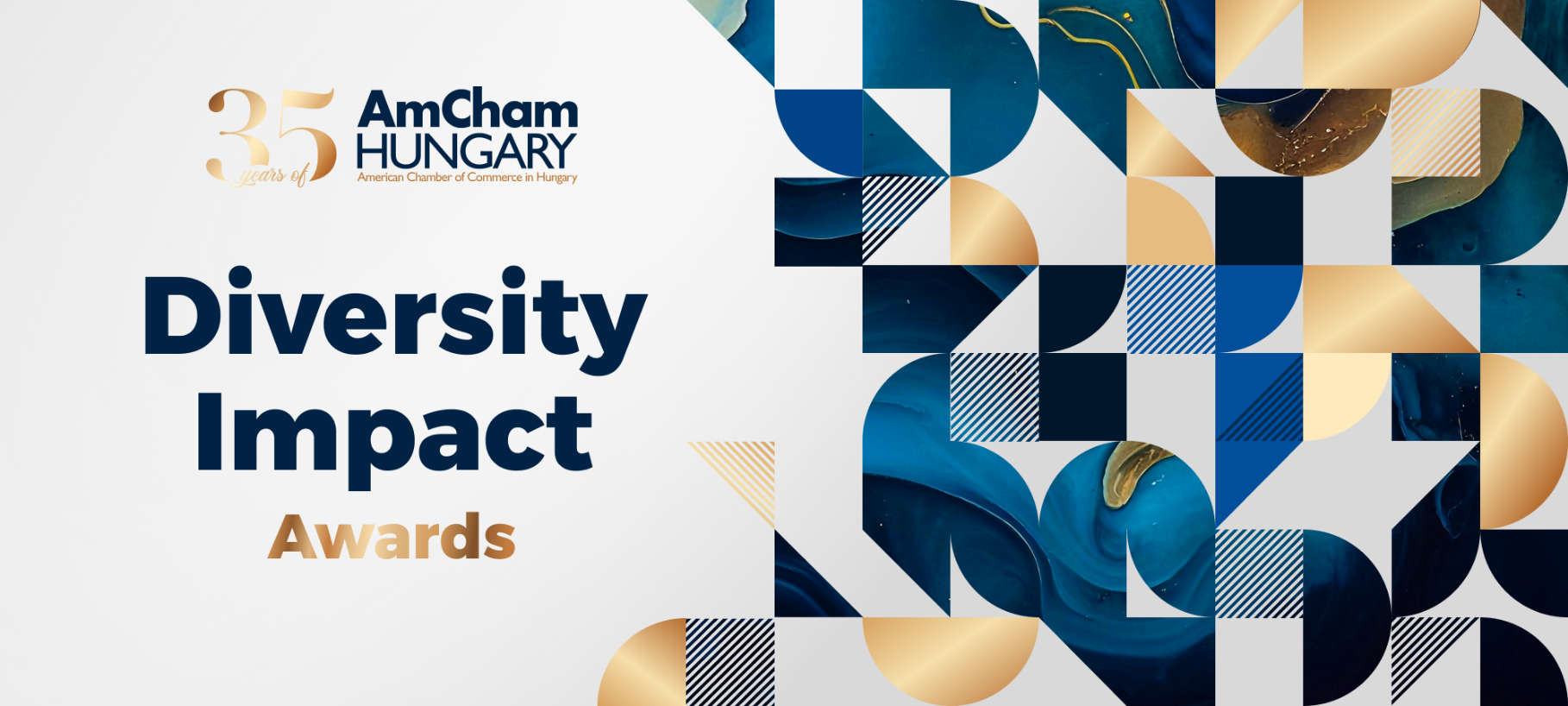 CATEGORY 2 APPLICATION FORM Community Inclusion Champion AwardObjective: The Community Inclusion Champion Award acknowledges external diversity and inclusion programs run by the company that positively impact communities, fostering inclusivity outside of the corporate bubble. Please note that we accept applications for programs that have started before January 22, 2023.Evaluation CriteriaPoints will be scored based on the clarity of the program's goals and the following criteria:Community engagement (max. 20 points): Demonstrate active involvement in external communities, highlighting initiatives that contribute to the well-being and inclusivity of diverse populations.Community impact (max. 20 points): Provide evidence of positive changes in the targeted communities, such as increased access to opportunities, improved education, and enhanced social inclusion.Thinking long-term (max. 20 points): Highlight a commitment to sustaining external diversity programs over the long term, ensuring lasting benefits for the communities involved.Innovative approaches (max. 20 points): Illustrate creativity in designing and implementing programs that address specific needs within external communities.Partnerships and collaborations (max. 20 points): Highlight collaborations with external organizations, nonprofits, and community groups to strengthen such efforts.CATEGORY 2 APPLICATION FORM - Community Inclusion Champion AwardCompany name: Company size (by employees in Hungary): Contact person’s name: Contact person’s email address: Program’s name: Program’s start date:  and end date (if appliable): Program overview: Present a comprehensive overview of the external diversity and inclusion program, including its goals, strategies, and the communities targeted.Maximum word count: 300 wordsImpact on local community: Include data and testimonials highlighting the positive impact of the program on external communities.Maximum word count: 500 wordsApplicability: Reasons for other AmCham members to consider implementing similar programs. Maximum word count: 200 wordsPartnerships: Provide details on partnerships and collaborations with external organizations, demonstrating a collective effort to promote diversity and inclusion.Maximum word count: 100 wordsEvidence/Testimonials: You may attach testimonials, success stories or data that highlight the positive experiences and impact resulting from the diversity program (in a maximum 3-slide ppt).